04.06Papierowa forsycjaSposób IPotrzebne materiały:kilka gałązek, patyczków o długości około 30 – 50 cm, żółte kartki papieru, 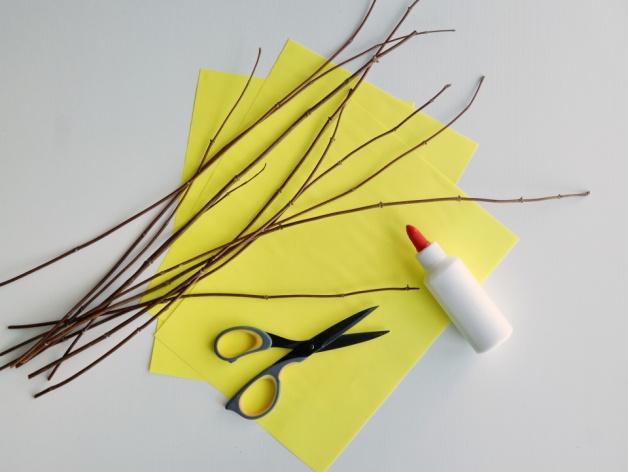 wazoniknożyczki klej Sposób wykonania:Krok 1. Potnij żółtą kartkę na kwadraciki o boku 3,5 na 3,5 cm.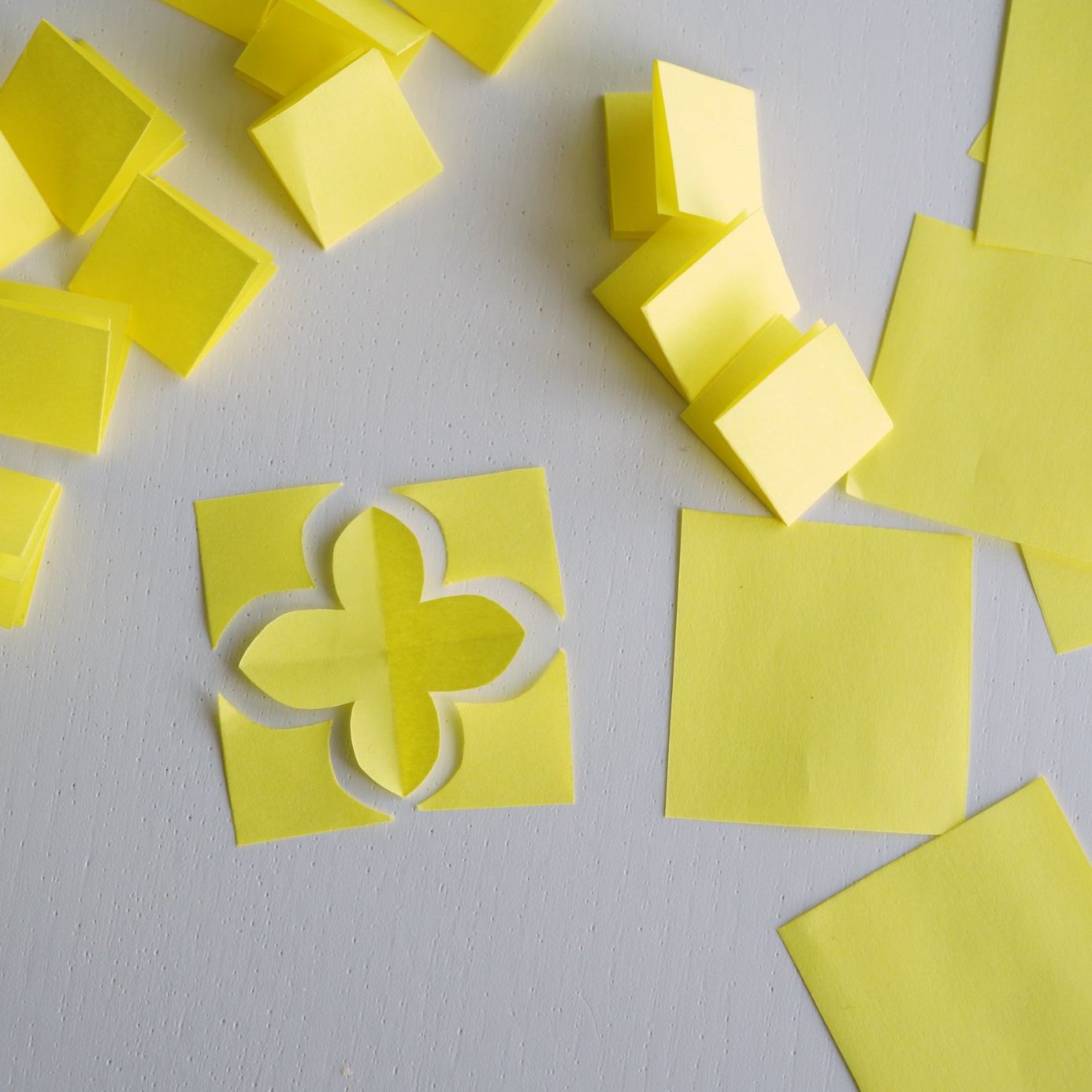 Krok 2. Każdy kwadrat składamy na pół. Powstały prostokąt składamy znowu na pół, żeby powstał 4-warstwowy kwadracik. Następnie wycinamy kształt taki, jak pokazano na poniższych zdjęciach. Po rozłożeniu wycinanki powstaje pojedynczy kwiatuszek.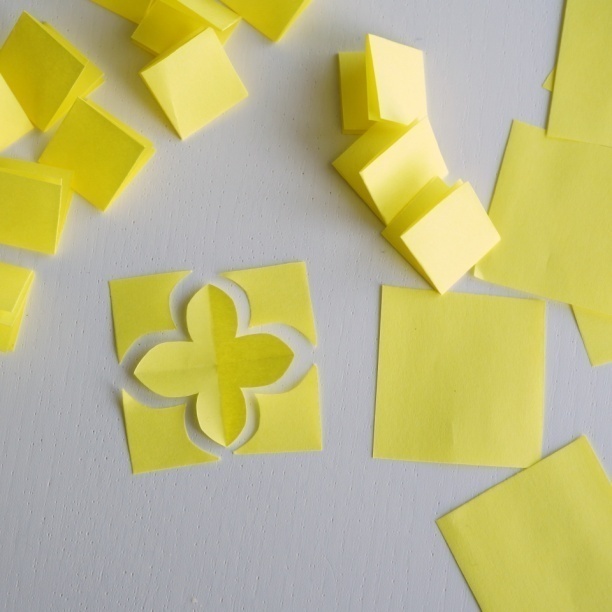 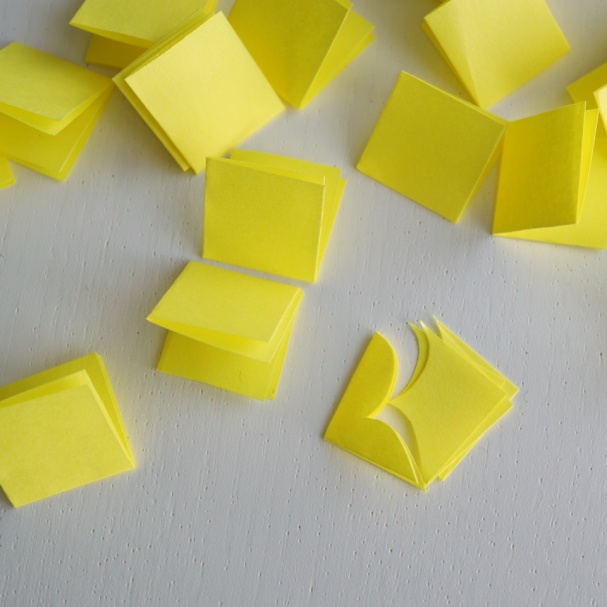 Krok 3. Następnie naklejamy kwiatki na każdą gałązkę. Żeby kwiatki znajdowały się z różnych stron, gałązki umieszczamy w wazoniku i naklejamy je „na stojąco”.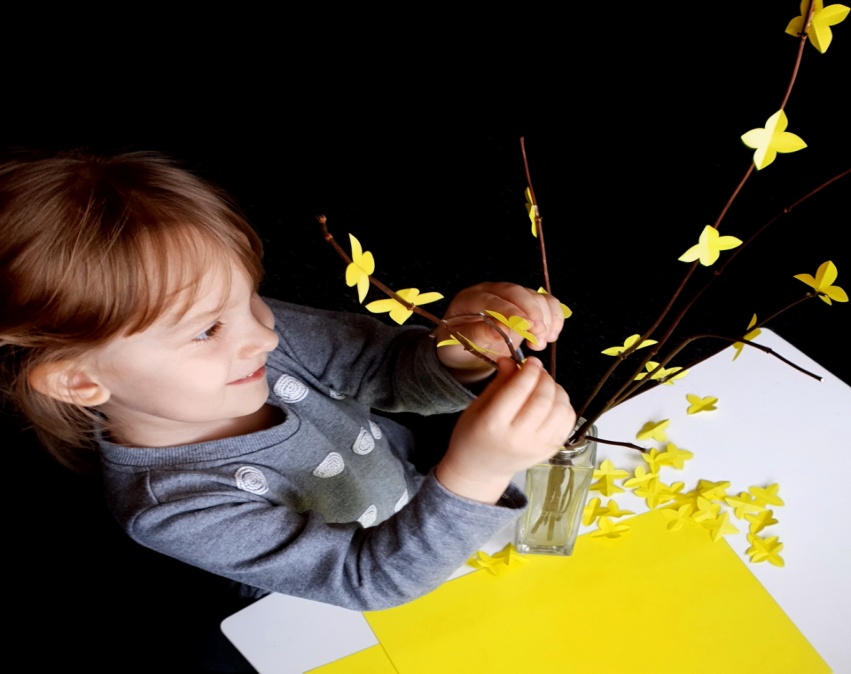 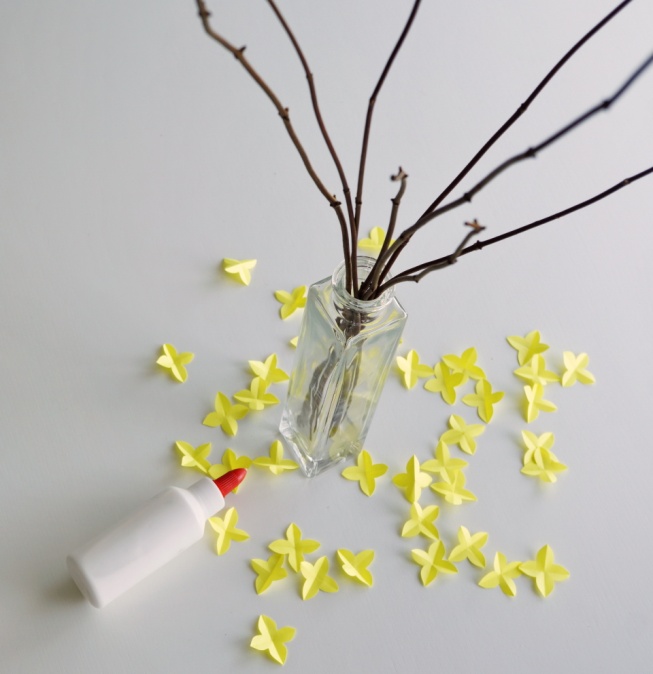 Efekt końcowy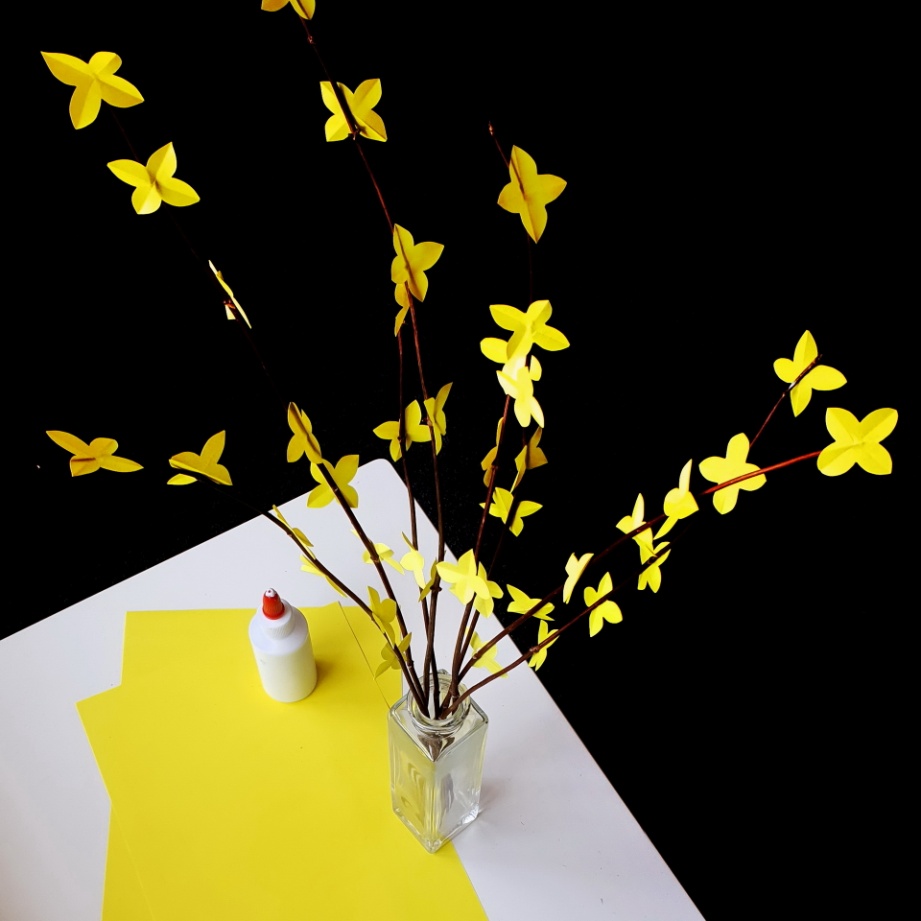 Sposób IIPotrzebne materiały: pastelowa kartka – np.: błękitnabrązowa farbapędzelżółta bibułaklej, np. MagicKrok 1. Na pastelowej kartce malujemy brązową farbą gałęzie i pozostawiamy do wyschnięcia.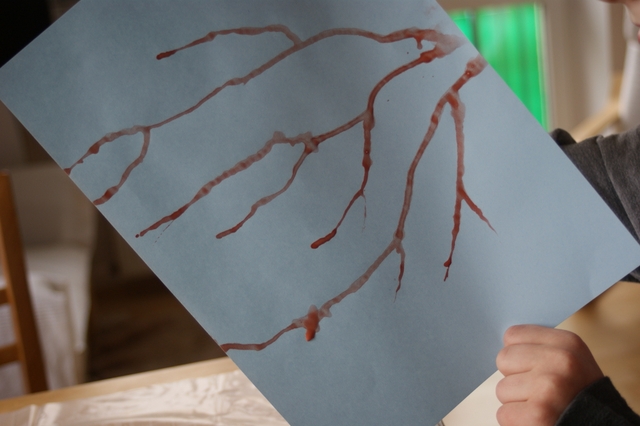 Krok 2. Żółtą bibułę tniemy na niewielki kwadraty. Zgniatamy w kulki. 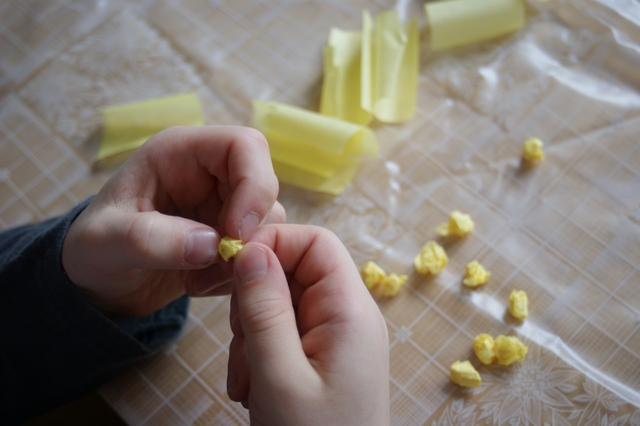 Krok 3. Przyklejamy żółte kuleczki na gałązkach. 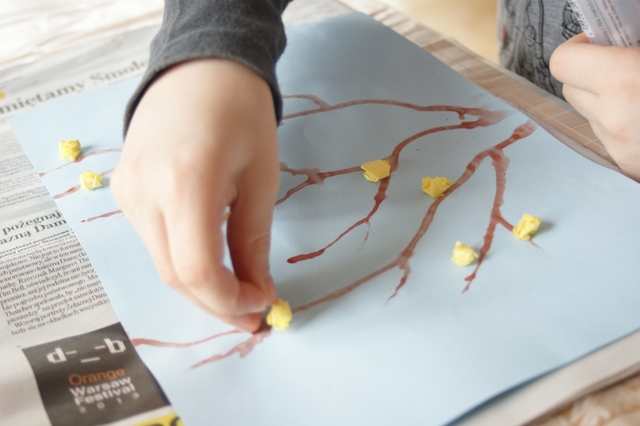 Efekt końcowy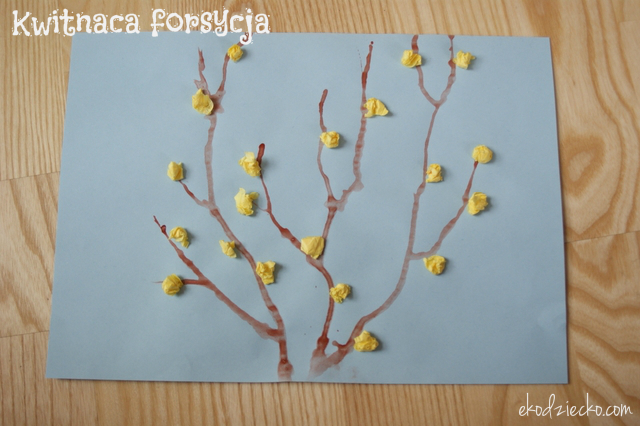 